Students of faculties and higher schools who were awarded professional and academic titles in 2014Note:Starting from 1999 the Statistical Office of the Republic of Serbia does not have at disposal certain data relative to AP Kosovo and Metohija and therefore these data are not included in the coverage for the Republic of Serbia (total).Contact: ljubica.stojanovic@stat.gov.rs  Phone: 011 2412-922, ext. 251Published and printed by: Statistical Office of the Republic of Serbia, Milana Rakica 5, Belgrade Phone: +381 11 2412922 ● Fax: +381 11 2411260 ● www.stat.gov.rs Responsible: Dr Miladin Kovačević, Director
Circulation: 20 • Issued: Annually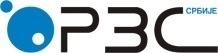 Statistical Office of the Republic of SerbiaStatistical Office of the Republic of SerbiaISSN 0353-9555STATISTICAL RELEASESTATISTICAL RELEASEAS20Number 105 - Year LXVI, 28.04.2016Number 105 - Year LXVI, 28.04.2016AS20Statistics of social activitiesStatistics of social activitiesSRB105 AS20 280416Statistics of social activitiesStatistics of social activitiesRepublic of SerbiaRepublic of SerbiaSrbija – severSrbija – severSrbija – jugSrbija – jugAllWomenAllWomenAllWomenTOTAL50501295753945522981110466594ACQUIRED TITLES I DEGREE183931040213923785244702550Biologist3026--3026Geographer5944--5944Environmental analyst198198--Physicist75--75Chemist1513--1513Bachelor of applied science in ecology 4333--4333Bachelor of applied science in computer science358358--Professional optometrist 3232--Bachelor of science in architectural engineering261172261172--Bachelor of science in agriculture 232100--232100Bachelor of science in electrical engineering and computing594834575913724Bachelor of science in industrial engineering (management) 62336233--Bachelor in unincorporated management 8457--8457Bachelor of science in computer science 1293873175621Bachelor of science in environmental protection 1948436715877Bachelor of science in occupational safety and health 198198--Bachelor of science in mechanical engineering 401791883621343Bachelor of science in transportation 39113911--Bachelor of science in technology 423419162318Bachelor of science in chemical technology 54--54Bachelor of science in Internet technology 1-1---Bachelor of science in textile engineering 53435343--Bachelor of applied science in graphic design 81448144--Bachelor of applied science in agriculture 55201963614Bachelor of applied science in civil engineering 20053942010633Bachelor of applied science in geodesy 1696816968--Bachelor of applied science in electrical engineering 2431819716462Bachelor of applied science in industrial engineering 8118579249Bachelor of applied science in management engineering 1096465354429Bachelor of applied science in environmental protection 209106702813978Bachelor of applied science in occupational safety and health 29102910--Bachelor of applied science in mechanical engineering 357671891016857Bachelor of applied science in transportation 3461381116723571Bachelor of applied science in technology 29319913610815791Bachelor of applied science in graphic design 192117192117--Bachelor of applied science in computer science 7126--7126Professional master in civil engineering 2---2-Professional master in industrial engineering 368368--Professional master in transportation 33--33Professional master in technology 1111--1111Bachelor of theology 1151811518--Bachelor of economics 757426548287209139Bachelor of management science 465206465206--Bachelor of law 181124181124--Bachelor of political science 6363--Bachelor of pre-school education 36132810297259231Bachelor of applied science in economics 2376156219791289397273Bachelor of applied science in business computing 1295799403017Bachelor of applied science in management science913437584287329150Bachelor of applied science in pre-school education 884818642592242226Bachelor of applied science in law196--196Students of faculties and higher schools who were awarded professional and academic titles in 2014(continued)Students of faculties and higher schools who were awarded professional and academic titles in 2014(continued)Students of faculties and higher schools who were awarded professional and academic titles in 2014(continued)Students of faculties and higher schools who were awarded professional and academic titles in 2014(continued)Students of faculties and higher schools who were awarded professional and academic titles in 2014(continued)Students of faculties and higher schools who were awarded professional and academic titles in 2014(continued)Students of faculties and higher schools who were awarded professional and academic titles in 2014(continued)Republic of SerbiaRepublic of SerbiaSrbija – severSrbija – severSrbija – jugSrbija – jugAllWomenAllWomenAllWomenBachelor of applied science in safety management 55285528--Specialist professional archivist 1-1---Professional master in teaching 1616--1616Professional master in safety management   66186618--Professional nurse (2.5/3 years post-secondary qualifications) 321288321288--Dietician-nutritionist (2.5/3years post-secondary qualifications) 45434543--Radiology technologist (2.5/3years post-secondary qualifications)  1015410154--Physiotherapist (2.5/3 years post-secondary education) 57415741--Dental technician- prosthetics  (2.5/3 years post-secondary education)  108108--Occupational therapist (2.5/3 years post-secondary education) 1137011370--Esthetician-cosmetologist (2.5/3 years post-secondary education) 38373837--Professor of physical education 192192--Professional coach 154281522721Bachelor of applied science in nursing 376327163143213184Bachelor of science in sanitary-ecologic science 4628372395Bachelor of science in medical laboratory technology 149108149108--Bachelor in nutrition  / diet 33313331--Professional nutritionist 1010--1010Professional physiotherapist 1446878296639Professional therapist 55292073522Professional pharmacy technician 1615--1615Professional veterinary technician 84--84Specialist vocational nurse 11--11Artist 2222--Professional artist 129129--Professional designer 433213133019Маster of computer science 2---2-Professor of biology 2222--Bachelor with honors in tourism 45354535--Professional master in ecology 2121--Маster in environmental protection engineering 7341--7341Маster in occupational safety and health engineering 1111--Professional master in electrical and computing engineering 4---4-Professional master in organizational science engineering 1-1---Professional master in technology engineering 11--11Professional master in technology engineering 152152--Master in management 1111--Master security manager 116116--Professional master of law in internal affairs 1-1---Master of special education 1111--Bachelor with honors in biology 50415041--Bachelor with honors in environmental analysis 24182418--Bachelor with honors in ecology 30203020--Professor of physics 1-1---Bachelor with honors in physics 12101210--Professor of geography1-1---Professor of geography and biology 1111--Professor of geography and computer science 2121--Bachelor with honors in management 63256325--Bachelor with honors in chemistry 47434743--Bachelor with honors in mathematics 5252--Bachelor with honors in computer science 105105--Bachelor with honors in meteorology 2121--Bachelor with honors in chemistry - biochemistry 24182418--Manager in catering trades 311130311130--Professor of physics and astronomy 1111--Mathematician 412722151912Computer science professional 6313539104Professor of computer science 17862116Маster of science in chemistry 1111--Bachelor with honors in protection against catastrophic events and fire 141141--Bachelor with honors in information technologies 73141735611Bachelor with honors in agriculture 188112188112--Bachelor with honors in technology 1057590641511Bachelor with honors in mechanical engineering 809809--Bachelor with honors in architecture 93679367--Bachelor with honors in management 206111206111--Bachelor with honors in industrial management 326326--Bachelor with honors in mechatronics  251251--Bachelor with honors in civil engineering 1594215942--Bachelor with honors in geodesy 46154615--Bachelor with honors in electrical engineering and computing 2223222232--Bachelor with honors in transportation 1113111131--Bachelor with honors in environmental protection 84558455--Bachelor with honors in occupational safety and health 13101310--Bachelor with honors in graphic design 79487948--Bachelor with honors in philology 280246280246--Bachelor with honors in pedagogy 40394039--Bachelor with honors in psychology 38363836--Bachelor with honors in sociology 27182718--Psychologist 63566356--Bachelor with honors in journalism 49334933--Bachelor with honors in philology- English language 56425642--Bachelor with honors in economics 887608887608--Bachelor with honors in preschool education 6159--6159Bachelor with honors in special education 413840381-Bachelor with honors in media design in education 20102010--Bachelor with honors in law 821492634369187123Bachelor with honors in history 378378--Bachelor with honors in preschool education 2442402092053535Bachelor with honors in politics 5252--Bachelor with honors in philosophy 108108--Bachelor with honors in preschool education of children in institutions 1111--Bachelor with honors in preschool education of children with disabilities  2222--Bachelor with honors in therapy  19151915--Bachelor with honors in health care organization  28252825--Professor of physical education and sports 1153111531--Bachelor with honors in music  51355135--Bachelor with honors in fine arts 37273727--Bachelor with honors in acting 1-1---Bachelor with honors in editing 1-1---Bachelor with honors in producing 2222--Bachelor with honors in directing 4141--Graduated cameraman and sound design 6-6---Bachelor with honors in drama and audiovisual arts 219219--Graduate manager in gastronomy 1-1---Bachelor with honors in teaching  83678367--Bachelor with honors in school library science 2121--Bachelor with honors in philology 1-1---Bachelor with honors in biology 5555--Bachelor with honors in physics 3333--Bachelor with honors in mathematics 12111211--Bachelor with honors in geography  12101210--ACQUIRED TITLES II DEGREE 3101318596246201464563933951Professional master in computer science 208--208Bachelor of science in agriculture 2121--Bachelor of science in electronics and computing engineering  1-1---Bachelor of science in informatics 181181--Bachelor of science in mining 31--31Bachelor of science in textile engineering 5555--Bachelor of applied science in industrial engineering 4017--4017Bachelor of applied science in environmental protection 1111--Bachelor of applied science in transportation 1111--Professional master in civil engineering 1262-106Professional master in geodesy 58235823--Professional master in electronics and computer science 1962814221547Professional master in industrial engineering 399399--Professional master in management 31143114--Professional master in environmental protection 531046674Professional master in occupational safety and health 562725103117Professional master in mechanical engineering 991295844Professional master in transportation 612641162010Professional master in technology 54374330117Professional master in graphic engineering 5454--Bachelor of economics 3131--Bachelor of management science 71337133--Bachelor of pre-school education 2222--Bachelor of applied science in economics 1477413568126Bachelor of applied science in business computing 1758392Bachelor of applied science in management science 2916862110Professional master in economics 2221481941262822Professional master in business computing 2222--Professional master in management 47241173617Professional master in teaching 422400215199207201Professional master in management  62156215--Professional master in law 3211--3211Professional nurse (2.5/3 years post-secondary qualifications) 1---1-Professor of physical education 70117011--Professional coach 4-3-1-Bachelor of science in sanitary-ecologic science 543222Professional master in nursing 16114515714342Professional master in sanitary-ecology 71517151--Professional master in medical laboratory technology 5353--Professional master in medical radiology 58275827--Professional master nutritionist-dietitian 20172017--Specialist coach41--41Applied artist 373117142017Fine art artist (bachelor, applied) 1111--Bachelor of art in music1---1-Master of biology 12510069585642Master of ecology 443224162016Маster of biology and chemistry teaching 1111--Master of geography 1378813788--Маster of geography – tourism 36303630--Маster of geography teaching 33203320--Master of mathematics 137981329553Маster of mathematics and computer science teaching 412040201-Мaster of astronomy 4242--Master of environmental analysis 21142114--Master of physics 181010684Маster of meteorology 148148--Маster of chemistry 1128690672219Маster of biochemistry 40344034--Маster of physics - chemistry 79557955--Master of chemistry teaching 16151615--Маster of mathematics teaching 843-54Маster of physics teaching 5454--Маster of biology teaching 20172017--Маster of computer science 103411848537Professor of biology 3333--Bachelor with honors in tourism 1111--Professional master in biology 751164Professional master in astronomy 1-1---Professional master in physics 1---1-Professional master in architecture 48730734622414183Professional master in agriculture 1538115381--Professional master in forestry 267133267133--Маster of civil engineering 92209220--Маster in geodetic engineering 34143414--Маster in electric and computing engineering 65114964014911-Маster in industrial engineering 3715311164Маster in environmental protection engineering 1217783613816Маster in occupational safety and health engineering 3232--Master in mechanical engineering 1622451411120Master in organizational sciences engineering 73540873440711Master in mining engineering 103271002631Master in geology engineering  30133013--Master in transportation engineering  47144714--Master in technology engineering  272199272199--Master in metallurgy engineering 21--21Маster in mechatronics engineering 171171--Маster in information technologies engineering 78167816--Маster in graphic design engineering 62324724158Маster in engineering management 35821524213911676Маster in business computing 5184883-Маster in hazards and fire protection engineering 6363--Professional master in architectural engineering 1111--Professional master in agricultural engineering 69261075919Professional master in forestry engineering 2---2-Professional master in civil engineering 1577582Professional master in electrical and computing engineering 283141142Professional master in engineering management 18753134Professional master in environmental protection engineering 12311112Professional master in organizational science engineering 854342Professional master in transportation engineering 189--189Professional master in technology engineering 4444--Professional master in mechatronics engineering 334334--Doctor of technical sciences – architecture 1111--Doctor of technical sciences – technology 3---3-Master in economics 8795698065157354Master in management 131711277041Master of history 61216121--Master of art history 15141514--Master of archeology 6363--Master of classic philology 6464--Master of communication 37283728--Master of political sciences 1-1---Master of law  2641412241134028Master police officer 1815118151--Master security manager 126126--Master of pedagogy 95849584--Master of andragogy 5454--Мaster teacher (classroom teacher) 338294163151175143Master of preschool education 25923165253226Master of psychology 135113135113--Маster of sociology 20132013--Master of ethnology-anthropology 15101510--Master of philosophy 21112111--Master of philology 119510321072920123112Master of classic philology 4444--Master - art and media theoretician 4141--Маster of media design in education 20102010--Маster of European studies 8686--Маster of applied statistics 4343--Professional master in management855234205132Doctor of cultural sciences 1---1-Doctor of Science / Business and Management 16111611--Doctor of Psychological Science 32--32Bachelor with honors in veterinary 49174917--Doctor of science in veterinary medicine 1495414954--Master in medical care organization 17151715--Doctor of medicine 1054704706464348240Master of special education – defectology 1111--Doctor of dentistry  36724235924082Master dental nurse 1111--Маster in physical education and sports teaching 77217721--Master in physical education and physical training 5318--5318Master of medicine 22--22Маster of sports medicine with physiotherapy 26122612--Doctor of veterinary science - specialist 287287--Medical specialist 74517451--Medical specialist in special needs teaching 1111--Specialist therapist 3333--Medical specialist of dentistry 1-1---Pharmacy specialist 364319364319--Master of science in pharmacy 5334964514228274Master of science in pharmacy - medical biochemist 152108152108--Маster of painting (fine art painting) 1137311373--Master in applied arts 2181411941272414Master of music 2914271321Маster of dramatic and audiovisual art 71367136--Master of music teaching 2819981911Professional master in dramatic and audiovisual art 5353--Professional master in music 27152715--PhD - media designer in education 156156--Bachelor with honors in biology 2502052011604945Bachelor with honors in environmental protection, analyst  28172817--Bachelor with honors in environmental protection 2318751613Professor of physics 1111--Bachelor with honors in physics 4926462333Bachelor with honors in astronomy 2222--Bachelor with honors in geography 2861882071457943Professor of geography 6565--Professor of geography and biology 1111--Professor of geography and computer science 2121--Bachelor with honors in management 7043286552984930Bachelor with honors in chemistry 16311788607557Professor of chemistry 119--119Bachelor with honors in mathematics 183115148983517Bachelor with honors in computer science 2033918237212Bachelor with honors in biochemistry 19161916--Bachelor with honors in chemistry-biochemistry 7575--Manager in catering trades 26122612--Professor of computer science 3-2-1-Astrophysicist 2121--Master of science in biology 1111--Master in tourism 1-1---Master of science in mathematics 3022112921Bachelor with honors in information technologies 285154131Bachelor with honors in agriculture 4262234242232-Bachelor with honors in technology 13995362410371Bachelor with honors in mechanical engineering 31565234498116Bachelor with honors in architecture 69345226178Bachelor with honors in management 1106043136747Bachelor with honors in industrial engineering 61--61Bachelor with honors in mechatronics engineering 8---8-Bachelor with honors in civil engineering 64420852418612022Bachelor with honors in geodesy 84358435--Bachelor with honors in electrical and computing engineering 6001123147728635Bachelor with honors in environmental protection 59262317369Bachelor with honors in geology 69306930--Bachelor with honors in iron and steel industry 1963-166Bachelor with honors in business informatics 396396--Bachelor with honors in graphic engineering and design 147147--Master of science in veterinary 1111--Bachelor with honors in library science 24232423--Bachelor with honors in philology 4373776354374323Professor of language 24421224221022Professor of history 25122512--Bachelor with honors in teaching 1861721081017871Bachelor with honors in psychology 353302213181140121Bachelor with honors in sociology 2812102391854225Psychologist 1312--1312Bachelor with honors in journalism 1991511531184633Philology – English language 35212417114Bachelor with honors in economics 4348270534612110887595Bachelor with honors in preschool education 21--21Bachelor with honors in special education 513458513458--Bachelor with honors in law 2154127618571106297170Bachelor with honors in history 99319931--Bachelor with honors in history of art 58495849--Bachelor with honors in archeology 41254125--Bachelor with honors in classic philology 13111311--Bachelor with honors in communication 246209246209--Bachelor with honors in culture 76557655--Bachelor with honors in andragogy 47424742--Bachelor with honors in political science 180107180107--Bachelor with honors in history 4216--4216Bachelor with honors in ethnology-anthropology 58405840--Bachelor with honors in theology 1112311123--Bachelor with honors in philosophy 7132622795Bachelor with honors in theory of art 2514--2514Professor of physical education and sports 131--131Bachelor with honors in therapy 2215--2215Bachelor with honors in pharmacy 17914217013498Bachelor with honors in health care organization 3232--Bachelor with honors in teaching physical education and sports 320771975512322Bachelor with honors in coaching 9292--Master of science in economic science 3272163315294201Master of science in physical education 2410143107Master of science in medical science  1111--Master of science in pharmacy 98--98Master of science in technological science 1111--Маster of science in industrial engineering and management 1818--1818Маster of science in environmental protection 1-1---Мaster of science in mechanical engineering 92--92Маster of science in transportation 362135362135--Маster of science in technical science 2852454-Bachelor with honors in music 2911772201397138Bachelor with honors in fine art 3122212921Маster of science in fine art 2121--Bachelor with honors in acting 105105--Bachelor with honors in editing 3131--Bachelor with honors in producing 21142114--Bachelor with honors in directing 157157--Bachelor with honors in dramaturgy 128128--Bachelor with honors in recording and sound design 292292--Bachelor with honors in animation and design of visual effects 1195611956--Маster of science in musical art 1111--Teacher 564718173830Professor of philosophy 7575--Маster of science in history 102102--Маster of science in psychology 1111--Master of science in class teaching 3333--Маster of science in philology 12121212--Bachelor with honors in biology 6464--Bachelor with honors in physics 1111--Bachelor with honors in mathematics 2621--2621Bachelor with honors in geography 1111--Маster in biology - geography 3333--ACQUIRED TITLES III DEGREE 109557791248418393Master in physics – chemistry 4444--Doctor of science in biology 983266Doctor of science in ecology 1111--Doctor of science in geo-science 9898--Doctor of science in mathematics 191311687Doctor of science in environmental protection 31--31Doctor of science in computing 15512332Doctor of science in physics 4121341774Doctor of science of chemistry 46243118156Doctor of science in bio-chemistry 5454--Doctor of science in meteorology 3131--Doctors of science in tourism 5353--Professional master in architecture 4444--Маster in electric and computing engineering 2121--Маster in organizational sciences 1-1---Professional master in agricultural engineering 1111--Doctor of technical sciences - architecture 169169--Doctor of science in bio-technical sciences 169169--Doctor of technical sciences - civil engineering 33123312--Doctor of science in technical sciences – geodesy 6161--Doctor of technical sciences – electrical engineering and computing 2942742-Doctor of science in technical sciences - industrial engineering 176176--Doctor of science in technical sciences - environmental protection 5555--Doctor of science in organizational sciences 155155--Doctor of technical sciences - mining 2-2---Doctor of technical sciences - transportation 6161--Doctor of technical sciences - technology 9565936322Doctor of technical sciences - iron and steel 1278443Doctor of science in technical sciences - mechanical engineering 61164310186Doctor of technical sciences - graphic engineering and design 2121--Master of law 11--11Doctor of economic sciences 894138245117Doctor of science - history/archeology/classic 6161--Doctor of science / management and business 14812622Doctor of pedagogical sciences 3232--Doctor of political sciences 71257125--Doctor of law 16715611Doctor of psychological sciences 126126--Doctor of sociological/anthropological/ethnological sciences 7777--Doctor of theology 1-1---Doctor of philosophy 6363--Doctor of philological sciences 13125488Doctor of safety sciences 9393--Doctor of science - teaching method 9898--Doctor of art history 6565--Master of special education 51--51Doctor of dentistry 179179--Pharmacy specialist  1111--Doctor of medical sciences - veterinary 4242--Doctor of medical sciences 160105117794326Doctor of science - special education and rehabilitation 2121--Doctor of dentistry 5454--Doctor of medical sciences - pharmacy 55465546--Doctor of science - physical education and sports 1431034-Doctor of fine art 111111--Doctor of drama and audio – visual art 6464--Bachelor with honors in sociology 1111--Bachelor with honors in theology 7-7---Маster of science in transportation 1-1---Doctor of agricultural sciences 40214021--Doctor of veterinary medicine – master  209209--